 «Развитие детской инициативы и творческойдеятельности через конструирование»Будучи ведущим видом деятельности в дошкольном возрасте, игра способствует всестороннему развитию личности ребенка и его социализации.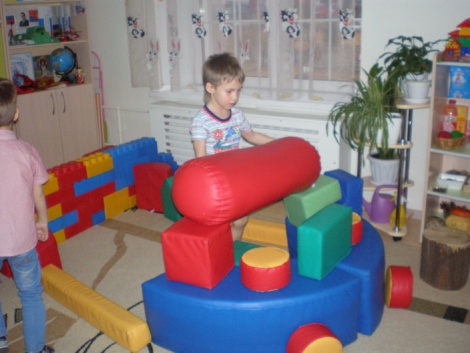 Наблюдая за самостоятельной игрой детей во дворе, на детской площадке, я пришла к неутешительным выводам. Большинство не умеют договариваться, проявлять инициативу в выборе игры, построении и распределении ролей внутри игры. Необходимость расширения уже функционирующей игры новыми ролями или корректировка поведения внутри игры приводит к ее разрушению. Эта ситуация способствовала моему решению уделить особое внимание развитию детской инициативы, тем более, что это является приоритетным направлением работы педагога в соответствии с ФГОС.Выбирая наиболее подходящую для этого технологию из перечня тех, которыми я владею и активно использую, пришла к выводу, что конструктивная деятельность ребенка, сопровождаемая сотрудничеством со взрослым,  как нельзя лучше отвечает всем моим требованиям.Актуальность проблемыИнновационные процессы в системе образования требуют новой организации системы в целом. Формирование мотивации развития и обучения дошкольника, а также творческая познавательная деятельности вот главные задачи которые стоят сегодня перед педагогом в рамках ФГОС. Эти непростые задачи в первую очередь требуют создания особых условий обучения. Конструирование в детском саду было всегда, но если раньше приоритеты ставились на конструктивное мышление и развитие мелкой моторики, то теперь в соответствии с новым стандартом необходим новый подход. На занятиях конструированием осуществляется развитие сенсорных и мыслительных способностей детей.Под детским конструированием понимается деятельность, в которой дети создают из различных материалов (бумаги, картона, дерева, специальных строительных наборов и конструкторов) разнообразные игровые поделки (игрушки, постройки). По своему характеру оно более всего сходно с изобразительной деятельностью и игрой - в нем также отражается окружающая действительность.Основные формы организации обучения дошкольников конструированию:Конструирование по образцуКонструирование по моделиКонструирование по заданным условиямКонструирование по простейшим чертежам и наглядным схемамКонструирование по темеКонструирование по замыслуВ работе с дошкольниками с учетом их возрастных особенностей можно использовать различные виды конструктора.Конструирование в детском саду проводится с детьми всех возрастов в доступной игровой форме от простого к сложному. Конструктор побуждает работать в равной степени и голову и руки, при этом работают два полушария головного мозга, что сказывается на всестороннем развитии ребёнка.В конструктивной деятельности дети самостоятельно приобретают знания при решении практических задач или проблем требующих интеграции знаний из различных предметных областей, кроме этого в ребенке просыпается и формируется деятель, а не исполнитель, развиваются волевые качества личности и навыки партнёрского взаимодействия.Любые материалы для строительной деятельности, как и готовые игрушки-конструкторы - многофункциональное оборудование. То есть, оно может использоваться по всем пяти образовательным областям: речевое, познавательное, социально-коммуникативное, художественно-эстетическое и физическое развитие.Ребёнок не замечает, что он осваивает устный счёт, состав числа, производит простые арифметические действия каждый раз непроизвольно создаются ситуации, при которых ребёнок рассказывает о том, что он так увлечённо строил. Естественное желание, чтобы все узнали про его создание, побуждает его говорить и рассказывать - это ли не развитие речи и умение выступать на публике легко и непринуждённо.При обучении детей конструированию развивается планирующая мыслительная деятельность, что является важным фактором при формировании учебной деятельности. Дети, конструируя постройку или поделку, мысленно представляют, какими они будут, и заранее планируют, как их будут выполнять и в какой последовательности.Конструктивная деятельность является также средством нравственного воспитания дошкольников. В процессе этой деятельности формируются такие важные качества личности, как трудолюбие, самостоятельность, инициатива, упорство при достижении цели, организованность.
Совместная конструктивная деятельность детей (коллективные постройки, поделки) играет большую роль в воспитании первоначальных навыков работы в коллективе — умения предварительно договориться (распределить обязанности, отобрать материал, необходимый для выполнения постройки или поделки, спланировать процесс их изготовления и т. д.) и работать дружно, не мешая друг другу.В разных формах образовательной деятельности по конструированию в детском саду показывает, что каждая из них имеет свои особенности. Однако основы деятельности едины: в каждой ребенок отражает предметы окружающего мира, создает материальный продукт, результат деятельности предназначается в основном для практического применения.Конструктивная деятельность требует аккуратного пользования материалами. С самых первых дней обучения необходимо, чтобы дети выполняли соответствующие правила: перед занятием раскладывали материал в удобном порядке, после занятия или окончания игры не разрушали, а разбирали постройки, собирали неиспользованный материал (коробки, кусочки, бумагу, природный материал) и аккуратно, в определенном порядке укладывали его на постоянное место хранения.Порядок на рабочем месте - необходимое условие для успешного выполнения любого задания, воспитания у детей навыков организованного труда, эстетических чувств.Практическая реализация технологииСвою педагогическую деятельность строю таким образом, чтобы не только мероприятия с детьми, но их самостоятельная деятельность непосредственно или опосредованно была направлена на решение поставленных мною задач. Предметно-пространственную среду организую так, что каждый центр самостоятельного выбора деятельности детей включает  материалы для конструирования. Среди настольных игр обязательно есть несколько видов конструктора: металлический с гайками, шурупами и инструментами; пластмассовый с гайками, шурупами и инструментами; деревянный, состоящий из блоком различных геометрических форм; мелкий «Лего»-конструктор; среднего размера пластмассовый конструктор типа «Лего».Центр конструктивной деятельности способствует развитию детского творчества, конструкторских способностей. Центр может быть достаточно мобилен. Практичность его состоит в том, что любой конструктор легко перемещаются в любое место, этому способствует передвижная платформа. Он непосредственно представлен крупными пластмассовыми и крупными мягкими модулями, среднего размера конструктором решетчатого вида, среднего размера конструктором «Ж/Д». Центр ролевых игр в своем составе имеет ширму в четыре секции, которая может использоваться как для зонирования пространства, так и для создания центра уединения, конструирования тоннеля или домика.Центр физической активности включает большой спортивный мат, который при необходимости можно преобразовать в диван или тоннель.Центр счета и геометрического материала отражает наибольшее количество предметов для конструирования: змейки-головоломки разной длины, танграмы, палочки Кюизенера, блоки Дьенеша, наборы геометрических фигур и счетных палочек для плоскостного конструирования, часто дети из настольных игр перемещают сюда домино, которое с успехом используют как строительный материал.Центр художественного творчества помимо обязательных художественных принадлежностей имеет в своем наполнении палочки для мороженого, спички без головок, схемы для оригами. Кроме этого в распоряжении детей имеется передвижной ящик с предметами-заместителями, наполненный неоформленным материалом: бутылками разного размера, коробочками, палочками, трубочками, веревочками и т.д.На прогулке мы конструируем из естественных материалов: влажный песок, снег, камешки, веточки. Работа с природным материалом увлекает детей, не дает им расслабиться до получения конечного результата. Таким образом ежедневно наталкиваясь на предметы, из которых можно что-то построить или собрать, ребенок неосознанно включается в марафон саморазвития и творческого совершенствования – определяет предмет конструирования, выбирает материал, отсеивает ненужное и оставляет полезное для своей деятельности. Моё педагогическое кредо - ребенок может всё, задача педагога не мешать реализовывать ему свой потенциал. В творческой стороне конструктивной деятельности, на этапе замысла, или в технической реализации этого замысла нет воспитателя в привычном значении, есть способ овладения навыками, которые позволяют жить интересно всем вместе и творить себя. Любая инициатива детей поощряется только положительной оценкой: «интересно», «необычно», «любопытно», «оригинально», «молодец» и т.д. Всё это подкрепляется и дополняется в ходе НОД, или клубного часа, что дает дополнительные толчки для развития самостоятельности и творчества, которые переносятся на все сферы жизни и деятельности ребенка, в том числе и  на игровую.Ребенок начинает творить в ролевых и настольных, активных и художественно-эстетических играх, оформляя своё пространство для игры и подключая к оформлению сверстников.Дети обустраивают магазин на пустом месте, огораживая территорию стульями, комбинируя их положение таким образом, чтоб получилось окошко для торговли. Они мастерят из плоского конструктора коврик перед дверью в дом, строят гаражи и башни из домино для игры в город. Комбинируя несколько конструкторов, разных по размеру и материалу, дошкольники с удовольствием строят целые дома для игры. Машинки, созданные своими руками начинают конкурировать с готовыми «модельками». Меня как педагога такое изменение в поведении детей не может не радовать. Выпустив одних воспитанников, которым я смогла привить любовь к конструированию как способу изменения пространства округ себя, набрав других, ставлю такие же цели и на протяжении трех лет буду решать такие же задачи… Такие же для меня, но новые и интересные для моих воспитанников. Жизнь не стоит на месте – сегодня самое время учить детей жить в изменяющемся мире, видеть его многоцветие, многообразие и многогранность, укрепить детей верой в целесообразность творческой жизни и научить находить позитивные решения возникших проблем. 